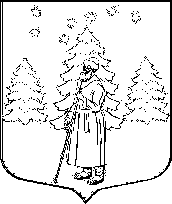 АДМИНИСТРАЦИЯ СУСАНИНСКОГО СЕЛЬСКОГО ПОСЕЛЕНИЯ ГАТЧИНСКОГО МУНИЦИПАЛЬНОГО РАЙОНАЛЕНИНГРАДСКОЙ ОБЛАСТИ                                           П О С Т А Н О В Л Е Н И Е	05.02.2020								                                           № 35В соответствии с Федеральным законом от 06.10.2003 № 131-ФЗ «Об общих принципах организации местного самоуправления в Российской Федерации»,  Бюджетным кодексом Российской Федерации от 31.07.1998 г. № 145-ФЗ ст. 179,  с  Федеральным законом от 05.04.2013 № 44-ФЗ «О контрактной системе в сфере закупок товаров, работ, услуг для обеспечения государственных и муниципальных нужд», руководствуясь Уставом муниципального образования «Сусанинское сельское поселение», администрация Сусанинского сельского поселения П О С Т А Н О В Л Я Е Т: Внести изменения в план–график закупок товаров, работ, услуг для обеспечения нужд администрации муниципального образования «Сусанинское сельское поселение» на 2020 финансовый год и на плановый период 2021 и 2022 годов., утвержденный постановлением администрации  от 27 января 2020 года № 25 (далее План - график закупок), согласно приложению № 1 к настоящему постановлению.Разместить прилагаемый план–график закупок товаров, работ, услуг для обеспечения муниципальных нужд муниципального образования «Сусанинское сельское поселение» на 2020 год в автоматизированной информационной системе государственных закупок – АИСГЗ (http://goszakaz.lenobl.ru)  и в единой информационной системе в сфере закупок (www.zakupki.gov.ru). Настоящее постановление вступает в силу со дня его подписания и подлежит размещению на официальном сайте муниципального образования «Сусанинское сельское поселение» в сети «Интернет».Контроль за исполнением настоящего постановления возлагаю на заместителя главы администрации Беляева А.И.Глава администрацииСусанинского сельского поселения				                           Е.В. БордовскаяПриложение № 1к постановлению администрацииСусанинского сельского поселения		от 05 февраля 2020 года № 35ПЛАН-ГРАФИКзакупок товаров, работ, услуг на 2020 финансовый год и на плановый период 2021 и 2022 годов(в части закупок, предусмотренных пунктом 1 части 2 статьи 84 Федерального закона "О контрактной системев сфере закупок товаров, работ, услуг для обеспечения государственных и муниципальных нужд")	1. Информация о заказчике:О внесении изменений в план–график закупок товаров, работ, услуг для обеспечения нужд администрации муниципального образования «Сусанинское сельское поселение» на 2020 финансовый год и на плановый период 2021 и 2022 годов, утвержденный постановлением администрации от 27 января 2020 года № 25КодыПолное наименованиеПолное наименованиеПолное наименованиеПолное наименованиеАдминистрация Сусанинского сельского поселения Гатчинского муниципального районаАдминистрация Сусанинского сельского поселения Гатчинского муниципального районаАдминистрация Сусанинского сельского поселения Гатчинского муниципального районаАдминистрация Сусанинского сельского поселения Гатчинского муниципального районаАдминистрация Сусанинского сельского поселения Гатчинского муниципального районапо ОКПО по ОКПО по ОКПО по ОКПО по ОКПО 0418402004184020Полное наименованиеПолное наименованиеПолное наименованиеПолное наименованиеАдминистрация Сусанинского сельского поселения Гатчинского муниципального районаАдминистрация Сусанинского сельского поселения Гатчинского муниципального районаАдминистрация Сусанинского сельского поселения Гатчинского муниципального районаАдминистрация Сусанинского сельского поселения Гатчинского муниципального районаАдминистрация Сусанинского сельского поселения Гатчинского муниципального районаИНН ИНН ИНН ИНН ИНН 47050310054705031005Полное наименованиеПолное наименованиеПолное наименованиеПолное наименованиеАдминистрация Сусанинского сельского поселения Гатчинского муниципального районаАдминистрация Сусанинского сельского поселения Гатчинского муниципального районаАдминистрация Сусанинского сельского поселения Гатчинского муниципального районаАдминистрация Сусанинского сельского поселения Гатчинского муниципального районаАдминистрация Сусанинского сельского поселения Гатчинского муниципального районаКПП КПП КПП КПП КПП 470501001470501001Организационно-правовая формаОрганизационно-правовая формаОрганизационно-правовая формаОрганизационно-правовая формаМуниципальные казенные учрежденияМуниципальные казенные учрежденияМуниципальные казенные учрежденияМуниципальные казенные учрежденияМуниципальные казенные учрежденияпо ОКОПФ по ОКОПФ по ОКОПФ по ОКОПФ по ОКОПФ 7540475404Форма собственностиФорма собственностиФорма собственностиФорма собственностиМуниципальная собственностьМуниципальная собственностьМуниципальная собственностьМуниципальная собственностьМуниципальная собственностьпо ОКФСпо ОКФСпо ОКФСпо ОКФСпо ОКФС1414Местонахождение, телефон, адрес электронной почтыМестонахождение, телефон, адрес электронной почтыМестонахождение, телефон, адрес электронной почтыМестонахождение, телефон, адрес электронной почты188365, 188365, Россия, Ленинградская область, Гатчинский район, п. Сусанино, пр. Петровский, д.20, тел: 7-81371-54541, e-mail: mo-ssp@mail.ru188365, 188365, Россия, Ленинградская область, Гатчинский район, п. Сусанино, пр. Петровский, д.20, тел: 7-81371-54541, e-mail: mo-ssp@mail.ru188365, 188365, Россия, Ленинградская область, Гатчинский район, п. Сусанино, пр. Петровский, д.20, тел: 7-81371-54541, e-mail: mo-ssp@mail.ru188365, 188365, Россия, Ленинградская область, Гатчинский район, п. Сусанино, пр. Петровский, д.20, тел: 7-81371-54541, e-mail: mo-ssp@mail.ru188365, 188365, Россия, Ленинградская область, Гатчинский район, п. Сусанино, пр. Петровский, д.20, тел: 7-81371-54541, e-mail: mo-ssp@mail.ruпо ОКТМО по ОКТМО по ОКТМО по ОКТМО по ОКТМО 4161846041618460Полное наименование бюджетного, автономного учреждения, государственного, муниципального унитарного предприятия, иного юридического лица, которому переданы полномочия государственного, муниципального заказчикаПолное наименование бюджетного, автономного учреждения, государственного, муниципального унитарного предприятия, иного юридического лица, которому переданы полномочия государственного, муниципального заказчикаПолное наименование бюджетного, автономного учреждения, государственного, муниципального унитарного предприятия, иного юридического лица, которому переданы полномочия государственного, муниципального заказчикаПолное наименование бюджетного, автономного учреждения, государственного, муниципального унитарного предприятия, иного юридического лица, которому переданы полномочия государственного, муниципального заказчикапо ОКПО по ОКПО по ОКПО по ОКПО по ОКПО Местонахождение, телефон, адрес электронной почтыМестонахождение, телефон, адрес электронной почтыМестонахождение, телефон, адрес электронной почтыМестонахождение, телефон, адрес электронной почтыпо ОКТМО по ОКТМО по ОКТМО по ОКТМО по ОКТМО Единица измерения: рубльЕдиница измерения: рубльЕдиница измерения: рубльЕдиница измерения: рубльООпо ОКЕИ3832. Информация о закупках товаров, работ, услуг на 2020 финансовый год и на плановый период 2021 и 2022 годов:2. Информация о закупках товаров, работ, услуг на 2020 финансовый год и на плановый период 2021 и 2022 годов:2. Информация о закупках товаров, работ, услуг на 2020 финансовый год и на плановый период 2021 и 2022 годов:2. Информация о закупках товаров, работ, услуг на 2020 финансовый год и на плановый период 2021 и 2022 годов:№ п/пИдентификационный код закупкиОбъект закупкиОбъект закупкиОбъект закупкиПланируемый год размещения извещения об осуществлении закупки, направления приглашения принять участие в определении поставщика (подрядчика, исполнителя), заключения контракта с единственным поставщиком (подрядчиком, исполнителем)Объем финансового обеспечения, 
в том числе планируемые платежиОбъем финансового обеспечения, 
в том числе планируемые платежиОбъем финансового обеспечения, 
в том числе планируемые платежиОбъем финансового обеспечения, 
в том числе планируемые платежиОбъем финансового обеспечения, 
в том числе планируемые платежиИнформация о проведении обязательного 
общественного обсуждения закупкиНаименование уполномоченного органа (учреждения)Наименование организатора проведения 
совместного конкурса или аукциона№ п/пИдентификационный код закупкиТовар, работа услуга по Общероссийскому классификатору продукции по видам экономической деятельности 
ОК 034-2014 (КПЕС 2008) (ОКПД2)Товар, работа услуга по Общероссийскому классификатору продукции по видам экономической деятельности 
ОК 034-2014 (КПЕС 2008) (ОКПД2)Наименование объекта закупкиПланируемый год размещения извещения об осуществлении закупки, направления приглашения принять участие в определении поставщика (подрядчика, исполнителя), заключения контракта с единственным поставщиком (подрядчиком, исполнителем)Всегона текущий финансовый годна плановый периодна плановый периодпоследующие годыИнформация о проведении обязательного 
общественного обсуждения закупкиНаименование уполномоченного органа (учреждения)Наименование организатора проведения 
совместного конкурса или аукциона№ п/пИдентификационный код закупкиКодНаименованиеНаименование объекта закупкиПланируемый год размещения извещения об осуществлении закупки, направления приглашения принять участие в определении поставщика (подрядчика, исполнителя), заключения контракта с единственным поставщиком (подрядчиком, исполнителем)Всегона текущий финансовый годна первый годна второй годпоследующие годыИнформация о проведении обязательного 
общественного обсуждения закупкиНаименование уполномоченного органа (учреждения)Наименование организатора проведения 
совместного конкурса или аукциона12345678910111213141203470503100547050100100010003600244360020110Услуги по очистке и подготовке воды для водоснабженияВодоснабжение и водоотведение (п. Семрино, ул. Хвойная, д. 64)20207 464,667 464,660,000,000,00нет2203470503100547050100100020003530244353011120Энергия тепловая, отпущенная котельнымиОказание услуг по поставке тепловой энергии (п. Семрино, ул. Хвойная, д. 64)202050 000,0050 000,000,000,000,00нет3203470503100547050100100030003530244353011120Энергия тепловая, отпущенная котельнымиОказание услуг по поставке тепловой энергии (свободный жилой фонд)202090 000,0090 000,000,000,000,00нет4203470503100547050100100040003530244353011120Энергия тепловая, отпущенная котельнымиОказание  услуг по  поставке тепловой  энергии (здание администрации)2020350 000,00350 000,000,000,000,00нет5203470503100547050100100050003600244360020110Услуги по очистке и подготовке воды для водоснабженияВодоснабжение и водоотведение (здание бани в п. Кобралово)202080 000,0080 000,000,000,000,00нет6203470503100547050100100060003530244353011120Энергия тепловая, отпущенная котельнымиОказание услуг по поставке тепловой энергии (здание бани в п. Кобралово)2020350 000,00350 000,000,000,000,00нет7203470503100547050100100070003600244360020110Услуги по очистке и подготовке воды для водоснабженияОказание услуг по водоснабжению и водоотведению (здании администрации)20209 490,789 490,780,000,000,00нет8203470503100547050100100090003511244351110111Электроэнергия, произведенная конденсационными электростанциями (КЭС) общего назначенияОказание услуг по поставке электроэнергии (уличное освещение в п. Кобралово )20201 900 000,001 900 000,000,000,000,00нет9203470503100547050100100100003511244351110111Электроэнергия, произведенная конденсационными электростанциями (КЭС) общего назначенияОказание услуг по поставке электроэнергии (уличное освещение и здание администрации)20203 750 000,003 750 000,000,000,000,00нет10203470503100547050100100120003511244351110111Электроэнергия, произведенная конденсационными электростанциями (КЭС) общего назначенияОказание услуг по поставке электроэнергии (здание бани в п. Кобралово)2020200 000,00200 000,000,000,000,00нет11203470503100547050100100130006110242611011110Услуги по предоставлению внутризоновых, междугородных и международных телефонных соединенийУслуги по предоставлению внутризоновых, междугородных и международных телефонных соединений2020120 000,00120 000,000,000,000,00нет12203470503100547050100100080000000244Пункт 4, часть 1, статьи 93 Федерального закона №44-ФЗ от 05.04.2013г202011 871 670,0011 871 670,000,000,000,0013203470503100547050100100110000000242Пункт 4, часть 1, статьи 93 Федерального закона №44-ФЗ от 05.04.2013г2020570 000,00570 000,000,000,000,00Всего для осуществления закупокВсего для осуществления закупокВсего для осуществления закупокВсего для осуществления закупокВсего для осуществления закупокВсего для осуществления закупок19 348 625,4419 348 625,440,000,000,00в том числе по коду бюджетной классификациив том числе по коду бюджетной классификациив том числе по коду бюджетной классификациив том числе по коду бюджетной классификациив том числе по коду бюджетной классификациив том числе по коду бюджетной классификации6,1501E+196,1501E+196,1501E+196,1501E+196,1501E+196,1501E+19690 000,00690 000,000,000,000,006,1501E+196,1501E+196,1501E+196,1501E+196,1501E+196,1501E+191 479 470,781 479 470,780,000,000,006,1501E+196,1501E+196,1501E+196,1501E+196,1501E+196,1501E+19100 000,00100 000,000,000,000,006,1501E+196,1501E+196,1501E+196,1501E+196,1501E+196,1501E+193 520,003 520,000,000,000,006,15011E+196,15011E+196,15011E+196,15011E+196,15011E+196,15011E+19250 000,00250 000,000,000,000,006,15011E+196,15011E+196,15011E+196,15011E+196,15011E+196,15011E+19100 000,00100 000,000,000,000,006,15011E+196,15011E+196,15011E+196,15011E+196,15011E+196,15011E+19120 000,00120 000,000,000,000,006,15011E+196,15011E+196,15011E+196,15011E+196,15011E+196,15011E+19300 000,00300 000,000,000,000,0061503097Э2001510124461503097Э2001510124461503097Э2001510124461503097Э2001510124461503097Э2001510124461503097Э2001510124410 000,0010 000,000,000,000,0061503147Э2001512024461503147Э2001512024461503147Э2001512024461503147Э2001512024461503147Э2001512024461503147Э20015120244350 000,00350 000,000,000,000,0061503147Э2001569024461503147Э2001569024461503147Э2001569024461503147Э2001569024461503147Э2001569024461503147Э2001569024410 000,0010 000,000,000,000,0061504097Э7001539024461504097Э7001539024461504097Э7001539024461504097Э7001539024461504097Э7001539024461504097Э700153902442 000 000,002 000 000,000,000,000,0061504097Э7001554024461504097Э7001554024461504097Э7001554024461504097Э7001554024461504097Э7001554024461504097Э70015540244250 000,00250 000,000,000,000,0061504097ЭГ001928024461504097ЭГ001928024461504097ЭГ001928024461504097ЭГ001928024461504097ЭГ001928024461504097ЭГ00192802445 000,005 000,000,000,000,0061504127Э1001517024461504127Э1001517024461504127Э1001517024461504127Э1001517024461504127Э1001517024461504127Э10015170244500 000,00500 000,000,000,000,0061504127Э1001551024461504127Э1001551024461504127Э1001551024461504127Э1001551024461504127Э1001551024461504127Э1001551024420 000,0020 000,000,000,000,0061505017Э8001521024461505017Э8001521024461505017Э8001521024461505017Э8001521024461505017Э8001521024461505017Э80015210244650 000,00650 000,000,000,000,0061505027Э8001522024461505027Э8001522024461505027Э8001522024461505027Э8001522024461505027Э8001522024461505027Э80015220244777 464,66777 464,660,000,000,0061505037Э3001538024461505037Э3001538024461505037Э3001538024461505037Э3001538024461505037Э3001538024461505037Э300153802446 700 000,006 700 000,000,000,000,0061505037Э3001541024461505037Э3001541024461505037Э3001541024461505037Э3001541024461505037Э3001541024461505037Э30015410244100 000,00100 000,000,000,000,0061505037Э3001542024461505037Э3001542024461505037Э3001542024461505037Э3001542024461505037Э3001542024461505037Э300154202443 030 000,003 030 000,000,000,000,0061505037Э300S431024461505037Э300S431024461505037Э300S431024461505037Э300S431024461505037Э300S431024461505037Э300S4310244193 170,00193 170,000,000,000,006,15071E+196,15071E+196,15071E+196,15071E+196,15071E+196,15071E+19100 000,00100 000,000,000,000,0061507077Э5001523024461507077Э5001523024461507077Э5001523024461507077Э5001523024461507077Э5001523024461507077Э50015230244100 000,00100 000,000,000,000,0061508017Э4001563024461508017Э4001563024461508017Э4001563024461508017Э4001563024461508017Э4001563024461508017Э40015630244210 000,00210 000,000,000,000,0061511027Э5001534024461511027Э5001534024461511027Э5001534024461511027Э5001534024461511027Э5001534024461511027Э500153402441 300 000,001 300 000,000,000,000,00